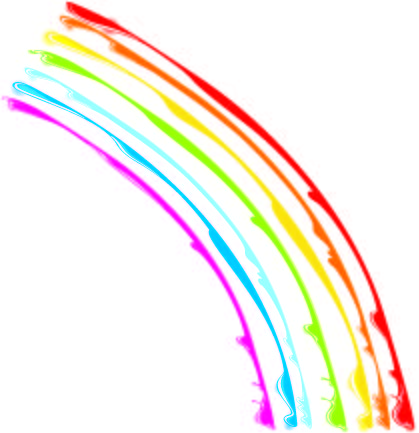   主辦單位：勞動部勞動力發展署中彰投分署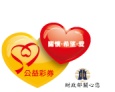 臺中市政府勞工局(公益彩券回饋金經費補助)承辦單位：社團法人台中市聲暉協進會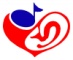 招募對象：就學階段高中職(含國三升高一、應屆畢業生)及其手足、同儕。就學階段大專、大學及其手足、同儕(含應屆畢業生)。40歲以下，且有興趣之社區民眾。以上參與學員以聽覺障礙者為優先。活動時間：105年8月06日(六)09:00-13:30                8月13日(六)09:00-13:30      8月20日(六)09:00-17:00(全天)8月27日(六)09:00-17:00(全天)                8月28日(日)09:00-17:00(全天)課程地點：台中市愛心家園(臺中市南屯區東興路一段 450號)           (詳細地點請參考活動流程)。報名方式：預計招收12名學員，即日起至額滿截止。可電話、傳真、簡訊、Line 和繳交紙本報名。傳真者請電話確認是否報名成功，簡訊及 Line 報名者收到回傳訊息始報名成功！(電話：04-24711137 傳真：04-24716512 手機：0988-247137 Line ID：24711137)活動費用：1學費：免費，且提供餐盒予以每日全程參與者。2 保證金1000元，課程出席率達90%(8場)者退回保證金。3.全程參與者送小禮物(全程八堂課)。活動帶領師資群：王育棻老師(國立台中師範學院特殊教育碩士，現任語言治療師，通過102年專門職業及技術人員(語言治療師)特種考試)陳淑玫老師(現任家康診所－語言治療師，通過99年專門職業及技術人員(語言治療師)特種考試)劉慈倫老師團隊(現任台灣輔導教師協會秘書長)本會社工員、手語翻譯員等工作人員流程：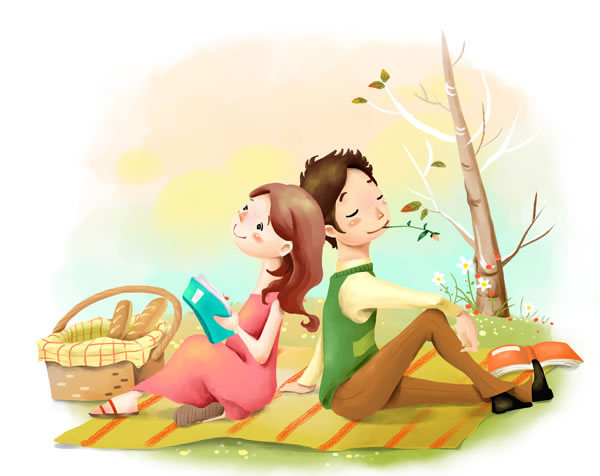 ＝＝＝＝＝＝＝＝＝＝＝＝＝＝請沿虛線剪下＝＝＝＝＝＝＝＝＝＝＝＝＝＝時間/日期8/6(六)8/13(六)8/20(六)8/27(六)8/28(日)08:30~09:00準備了解真實的自己-簽到準備了解真實的自己-簽到準備了解真實的自己-簽到準備了解真實的自己-簽到準備了解真實的自己-簽到09:00~10:00不是說說了就算(帶領者：王育棻、陳淑玫◎2樓統感教室其實你不懂我的心(帶領者：王育棻、陳淑玫)◎2樓統感教室往來尚「禮」(帶領者：王育棻、陳淑玫)◎地下室研習教室4你我大不同(帶領者：劉慈倫老師團隊)◎2樓統感教室Inside out!(帶領者：劉慈倫老師團隊)◎3樓視聽教室10:00~11:00不是說說了就算(帶領者：王育棻、陳淑玫◎2樓統感教室其實你不懂我的心(帶領者：王育棻、陳淑玫)◎2樓統感教室往來尚「禮」(帶領者：王育棻、陳淑玫)◎地下室研習教室4你我大不同(帶領者：劉慈倫老師團隊)◎2樓統感教室Inside out!(帶領者：劉慈倫老師團隊)◎3樓視聽教室11:00~12:30不是說說了就算(帶領者：王育棻、陳淑玫◎2樓統感教室其實你不懂我的心(帶領者：王育棻、陳淑玫)◎2樓統感教室往來尚「禮」(帶領者：王育棻、陳淑玫)◎地下室研習教室4你我大不同(帶領者：劉慈倫老師團隊)◎2樓統感教室Inside out!(帶領者：劉慈倫老師團隊)◎3樓視聽教室12:30~1:30補充能量(午餐)能源補充(午餐)補充能量(午餐)能源補充(午餐)補充能量(午餐)13:30~14:30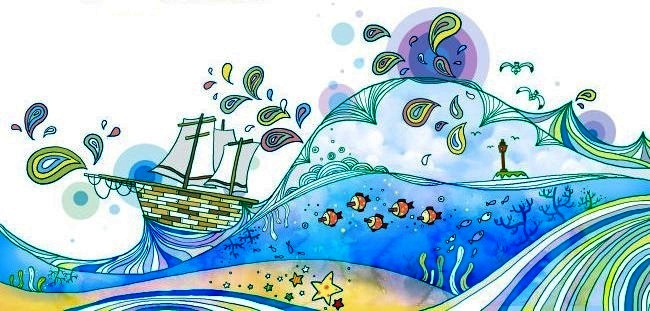 有話「好」說(帶領者：王育棻、陳淑玫；◎地下室研習教室4看，是什麼也在說話(帶領者：劉慈倫老師團隊)◎2樓統感教室團體中的我(帶領者：劉慈倫老師團隊)◎3樓視聽教室14:30~15:30有話「好」說(帶領者：王育棻、陳淑玫；◎地下室研習教室4看，是什麼也在說話(帶領者：劉慈倫老師團隊)◎2樓統感教室團體中的我(帶領者：劉慈倫老師團隊)◎3樓視聽教室15:30~16:30有話「好」說(帶領者：王育棻、陳淑玫；◎地下室研習教室4看，是什麼也在說話(帶領者：劉慈倫老師團隊)◎2樓統感教室團體中的我(帶領者：劉慈倫老師團隊)◎3樓視聽教室16:30~17:00有話「好」說(帶領者：王育棻、陳淑玫；◎地下室研習教室4看，是什麼也在說話(帶領者：劉慈倫老師團隊)◎2樓統感教室黃金梅利號~飛天!-結業式17:00~有話「好」說(帶領者：王育棻、陳淑玫；◎地下室研習教室4看，是什麼也在說話(帶領者：劉慈倫老師團隊)◎2樓統感教室黃金梅利號~飛天!-結業式姓名聯絡電話出生年月日餐點需求備註□葷 □素□唇語 □手語 □筆談  □口語□其他：□葷 □素□唇語 □手語 □筆談  □口語□其他：□葷 □素□唇語 □手語 □筆談  □口語□其他：